如果你的nas证书已过期的话，可以使用群晖自己的证书签发功能延长证书，而不需要使用linux并安装openssl。延长证书前显示证书已过期：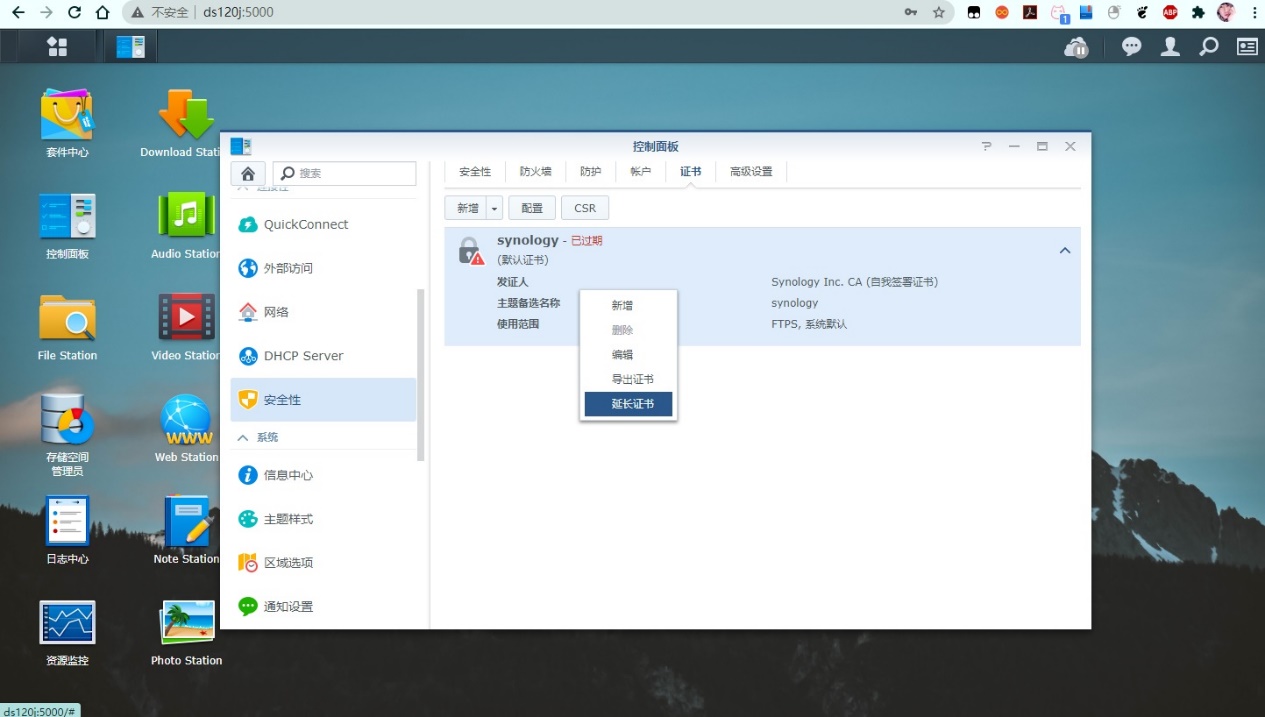 延长后（我延长了20年）：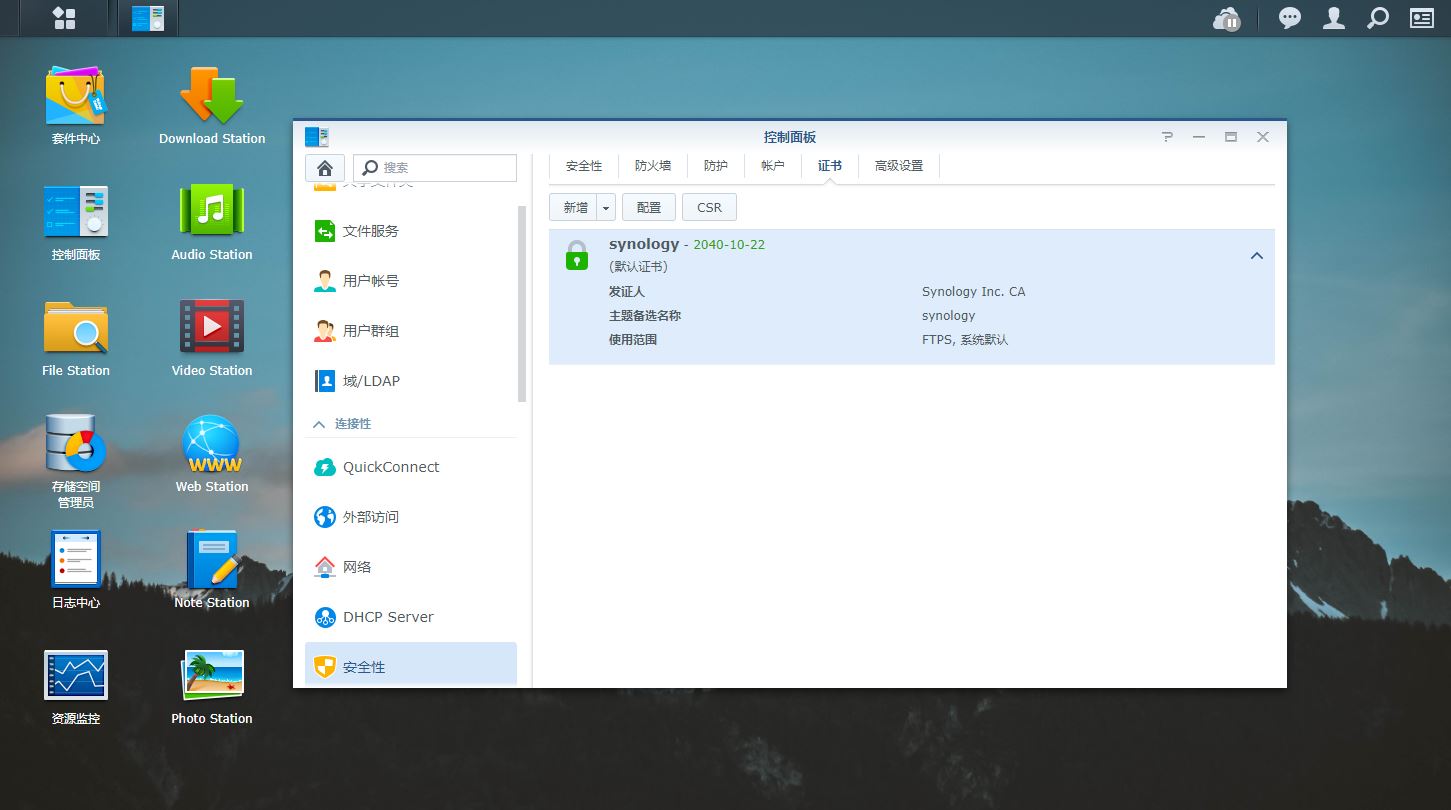 以下是步骤图：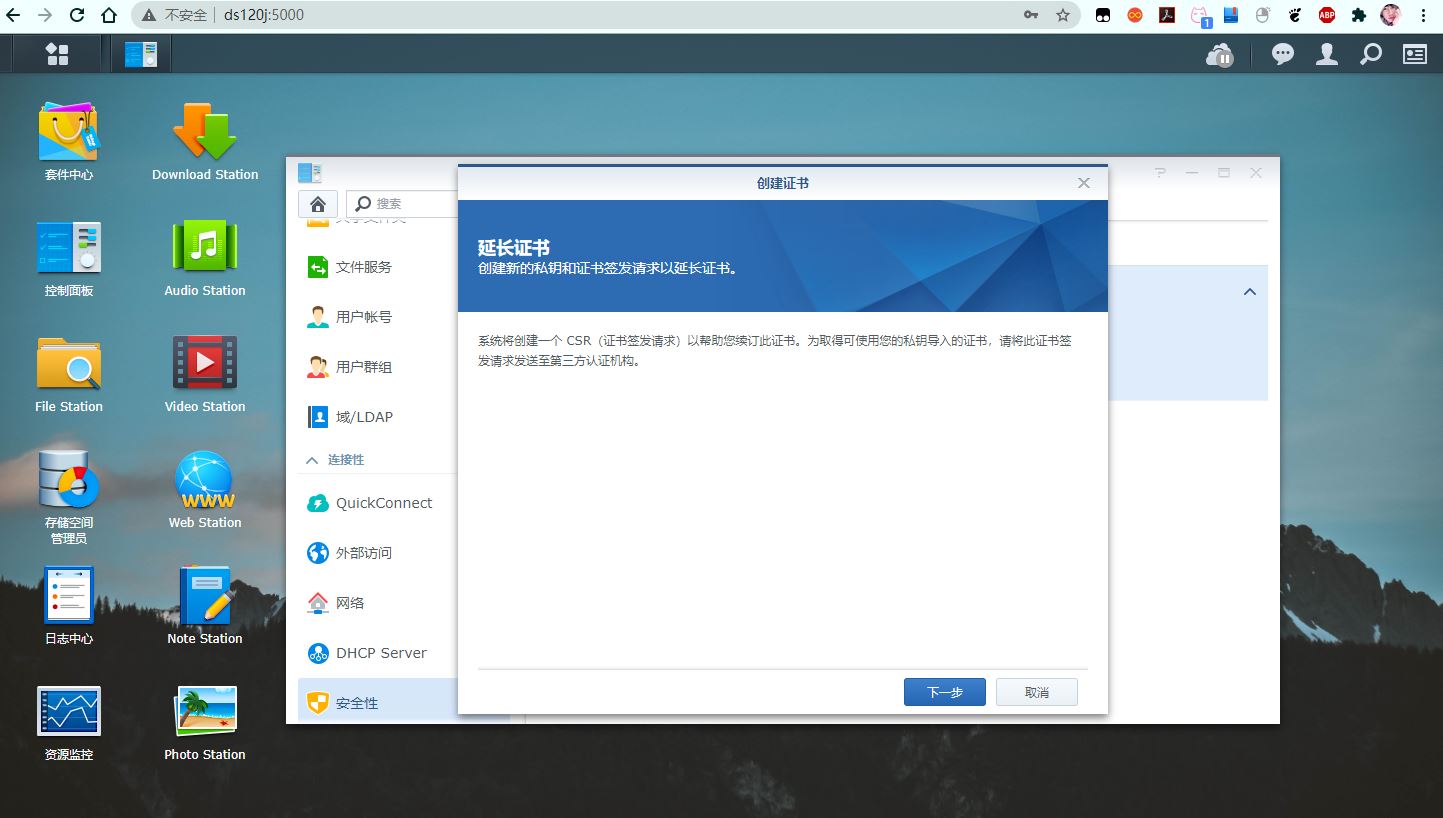 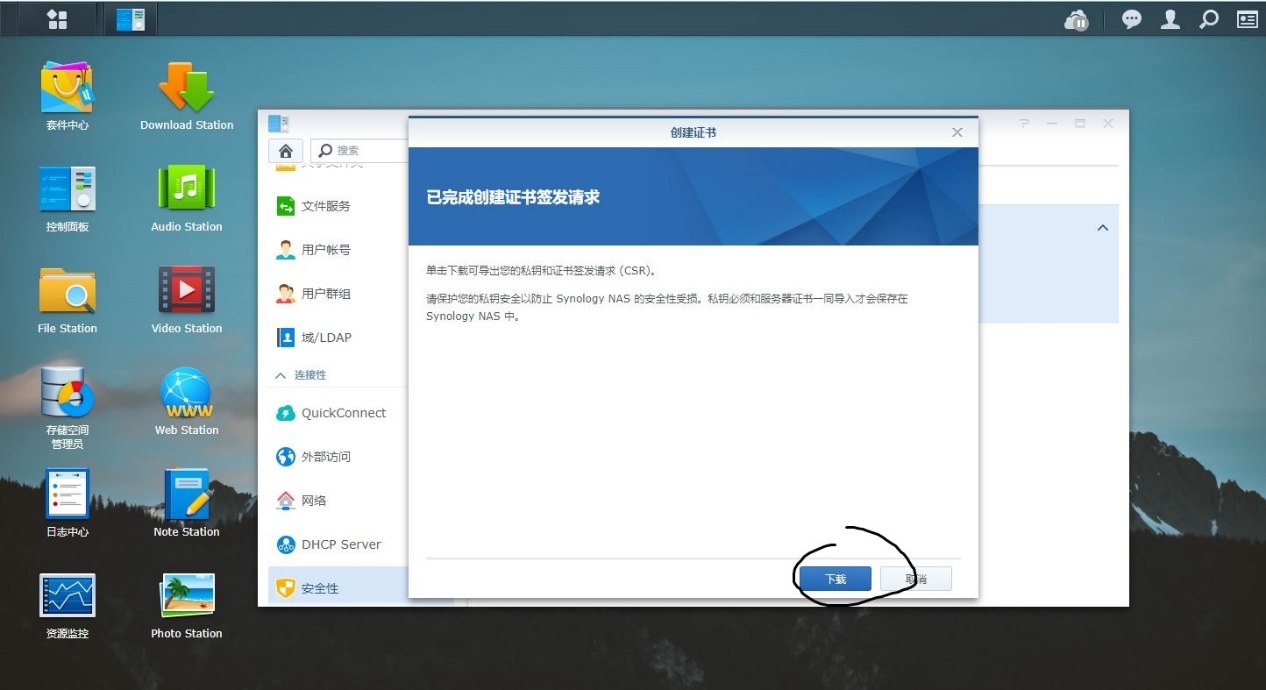 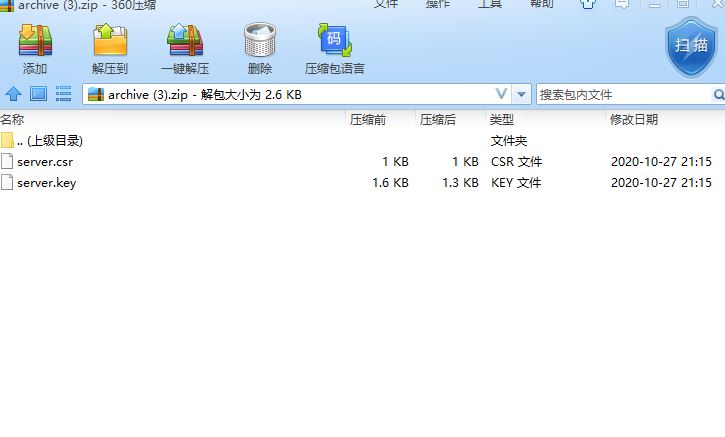 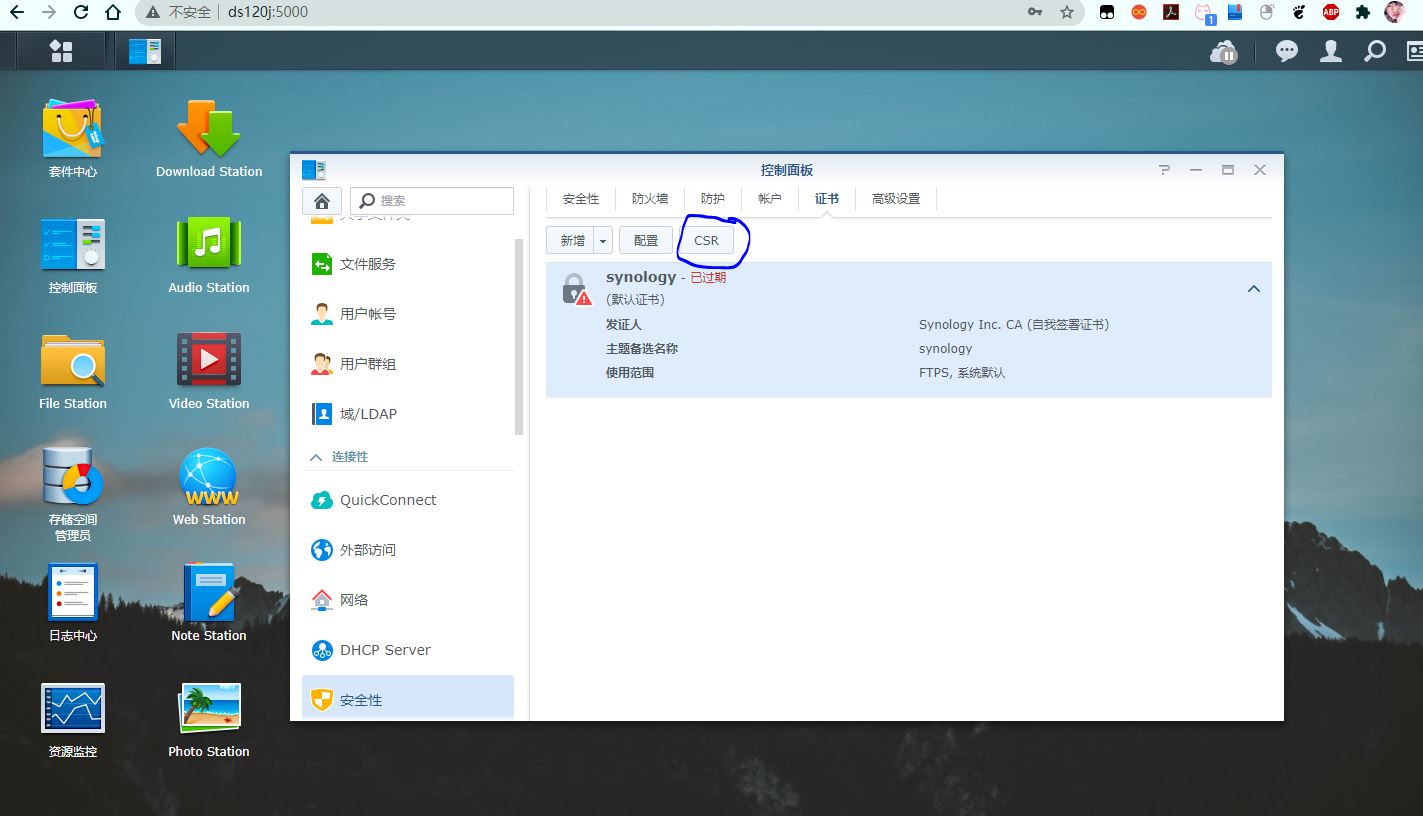 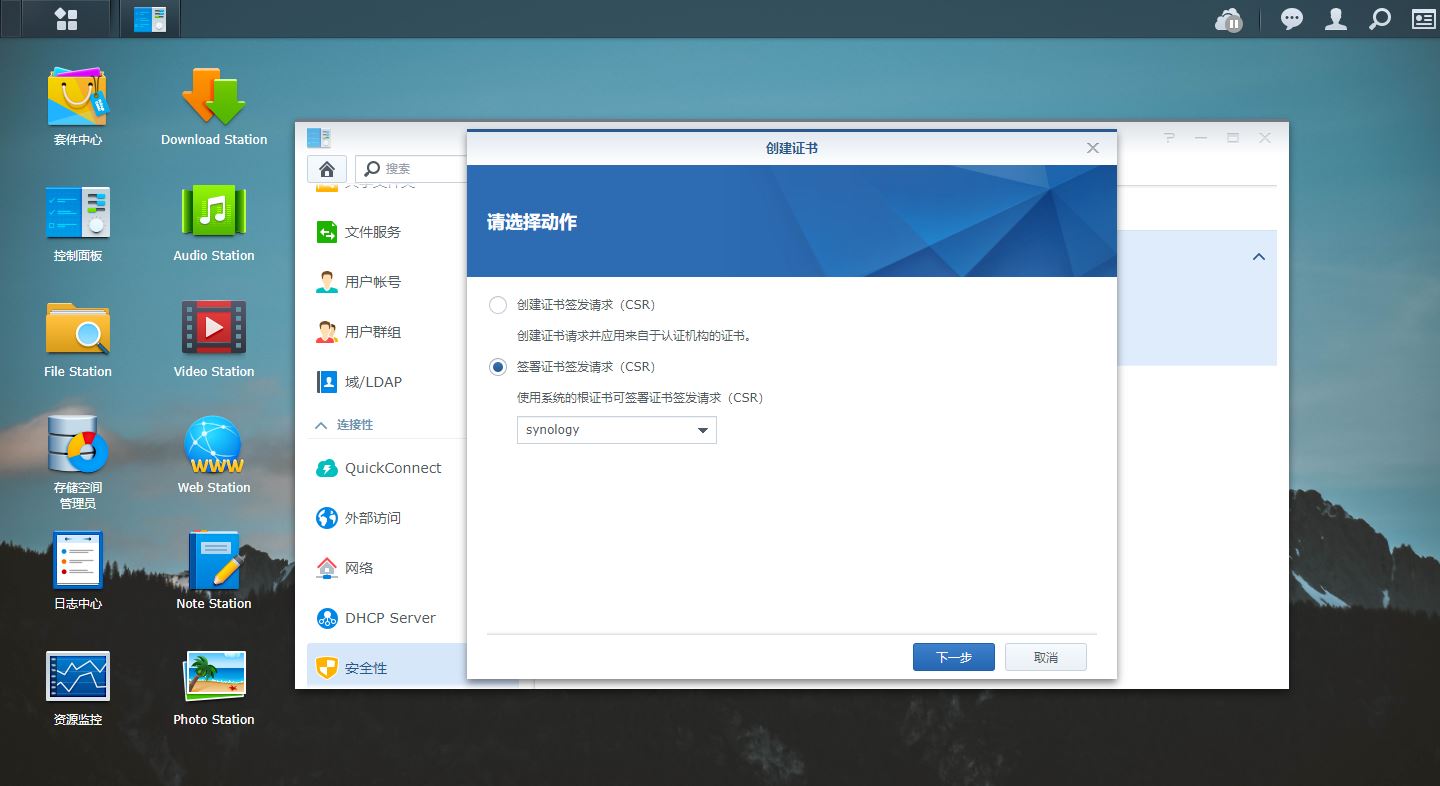 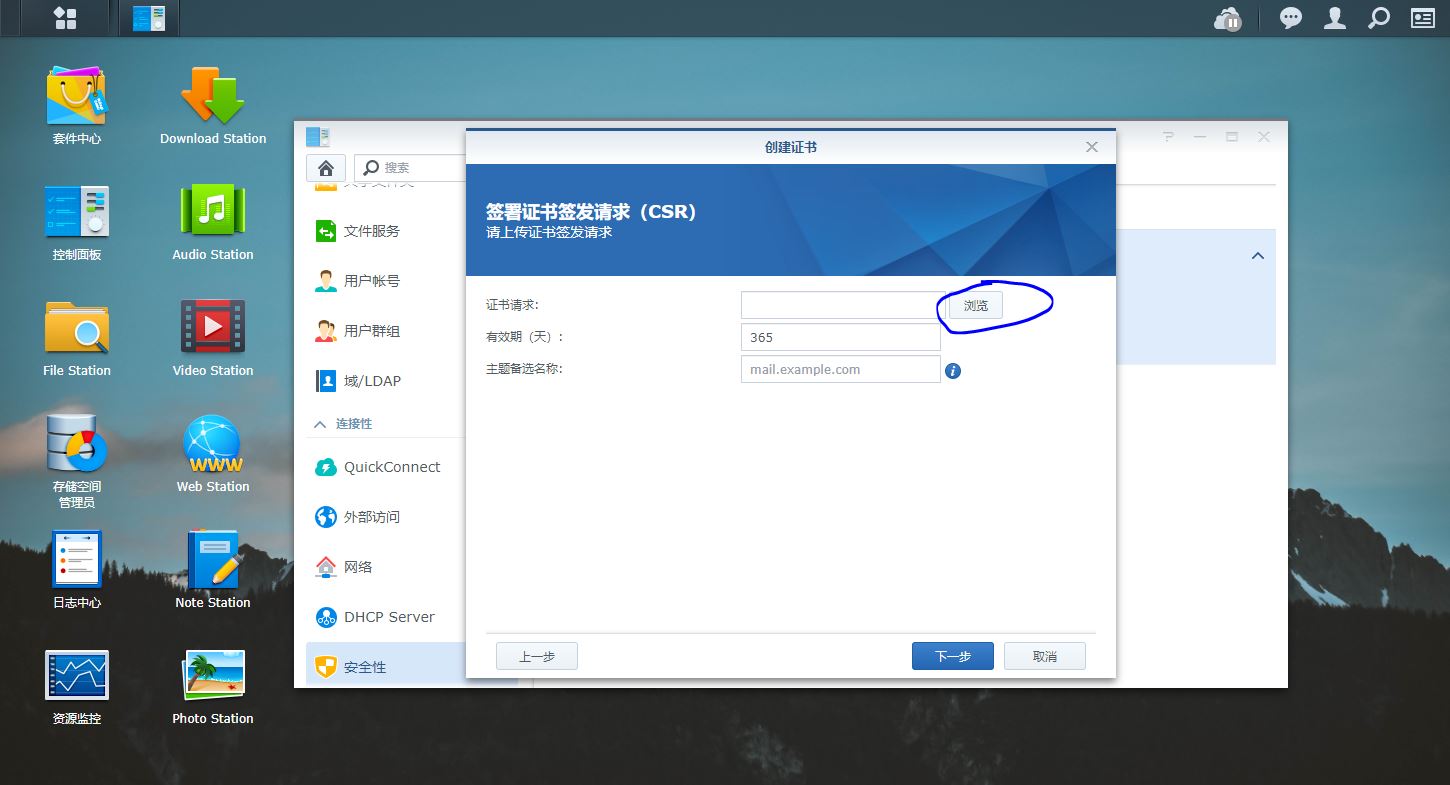 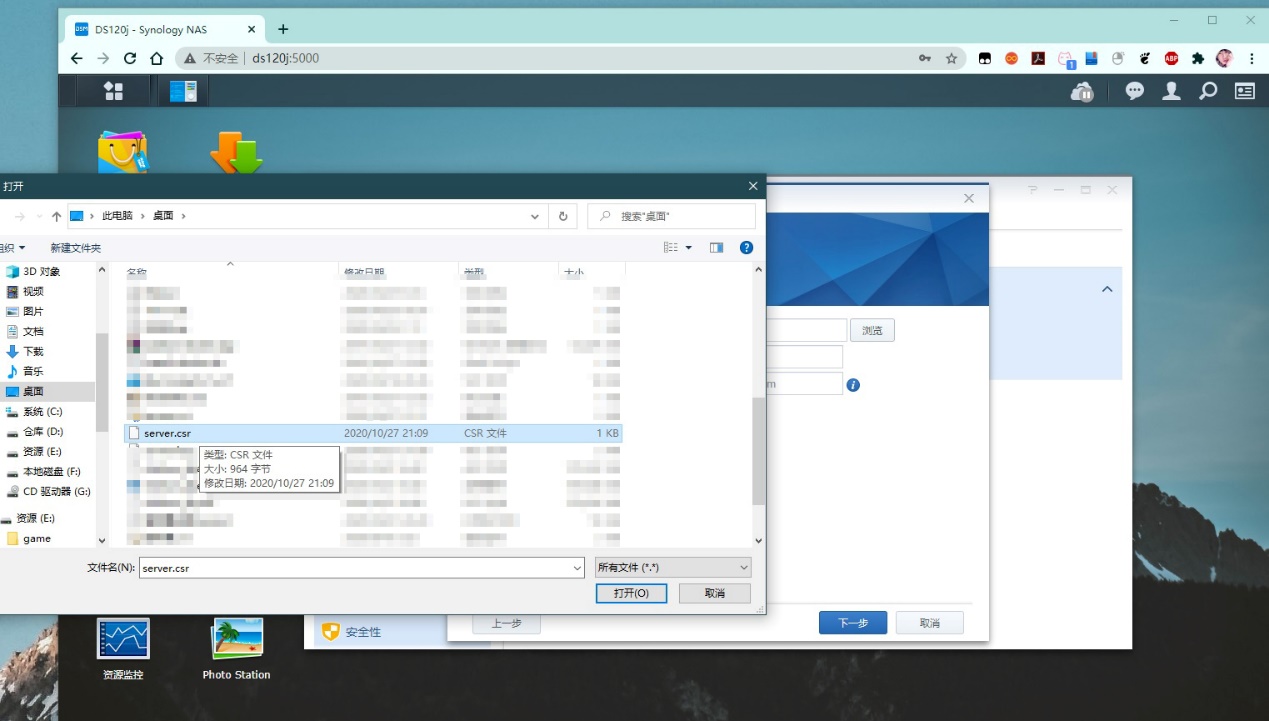 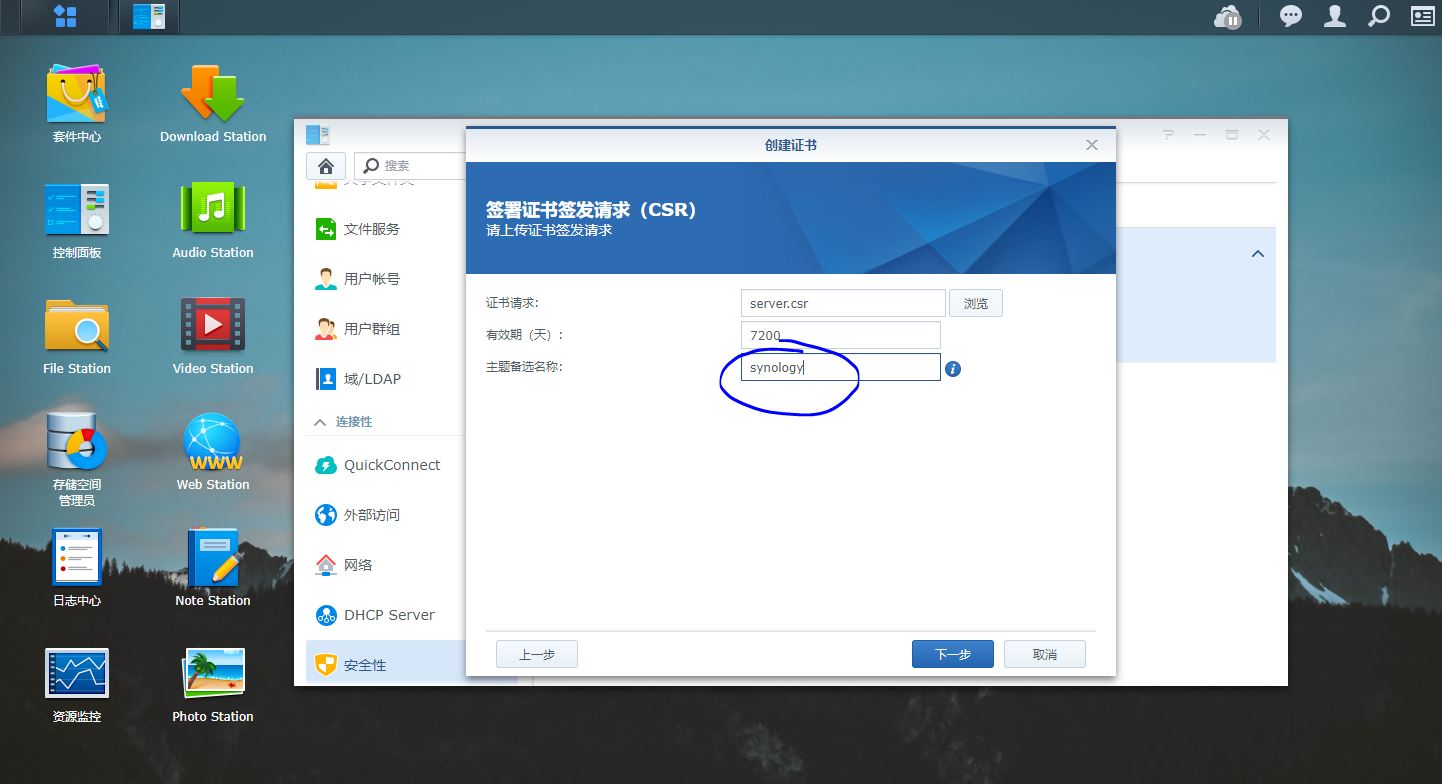 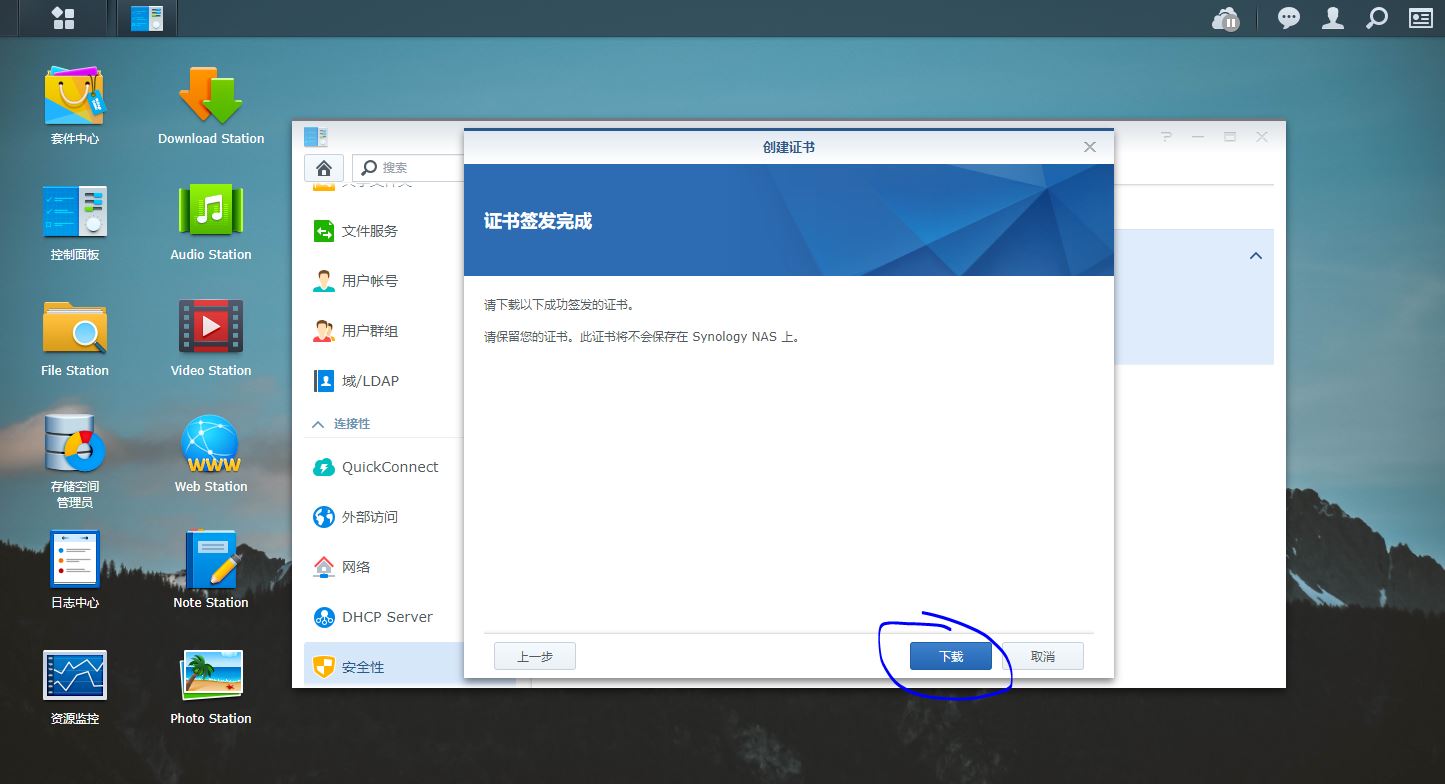 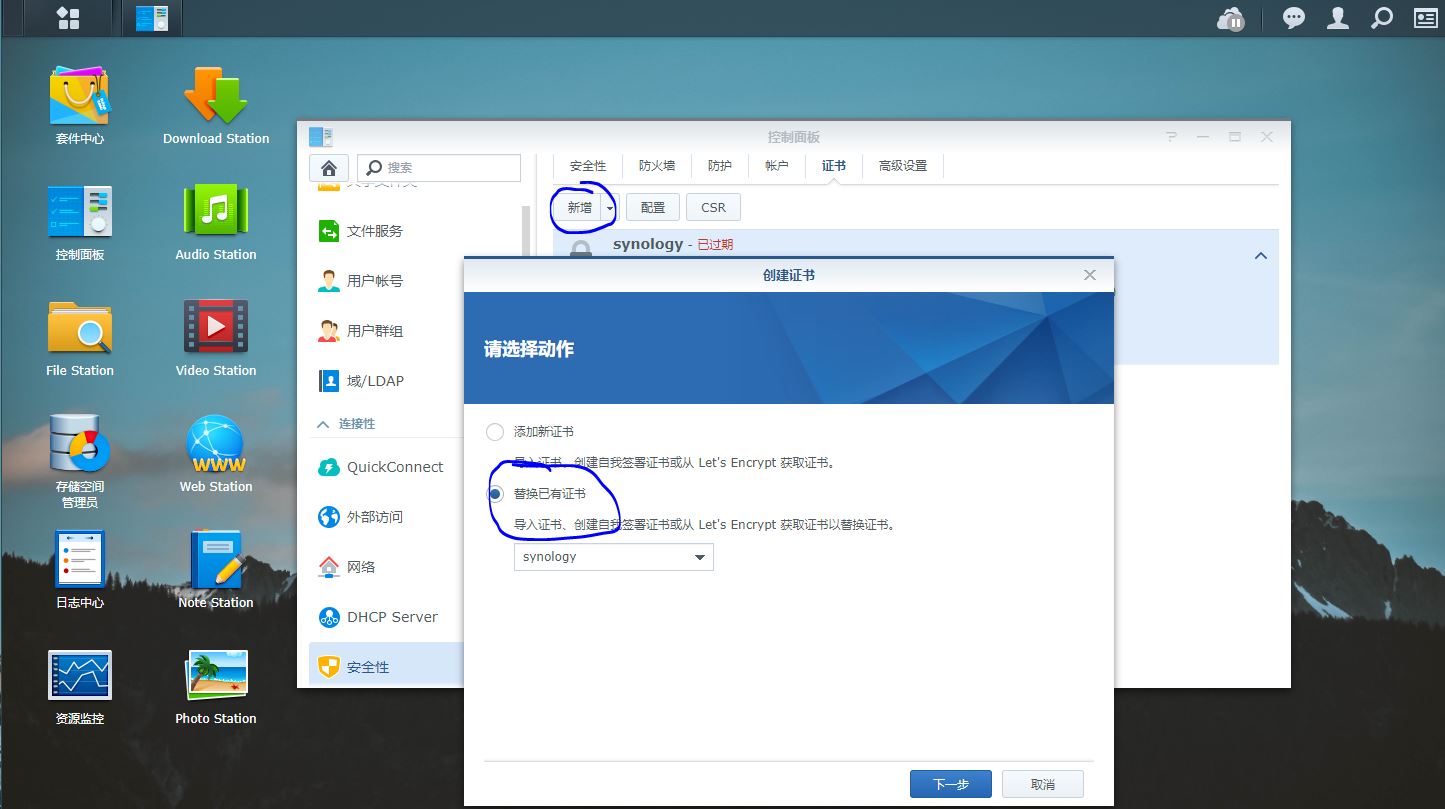 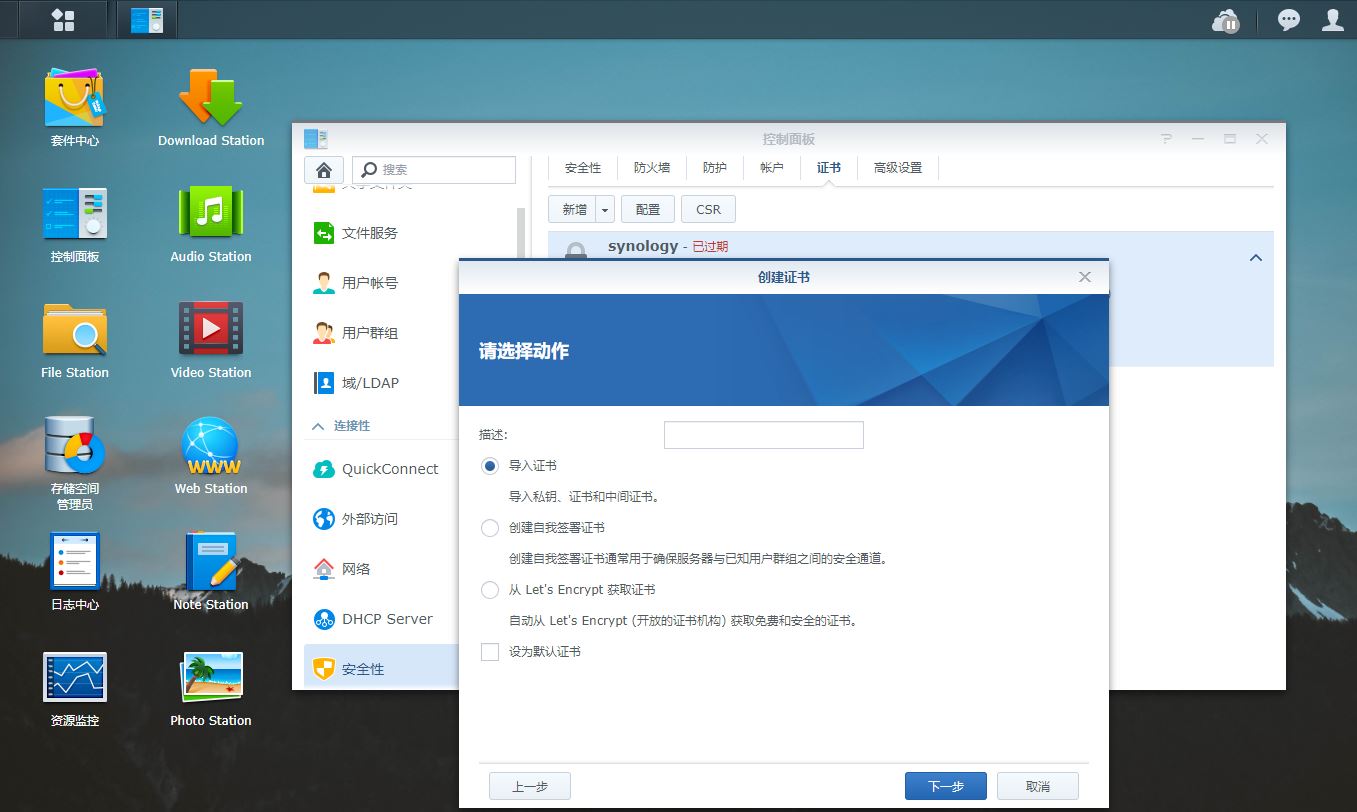 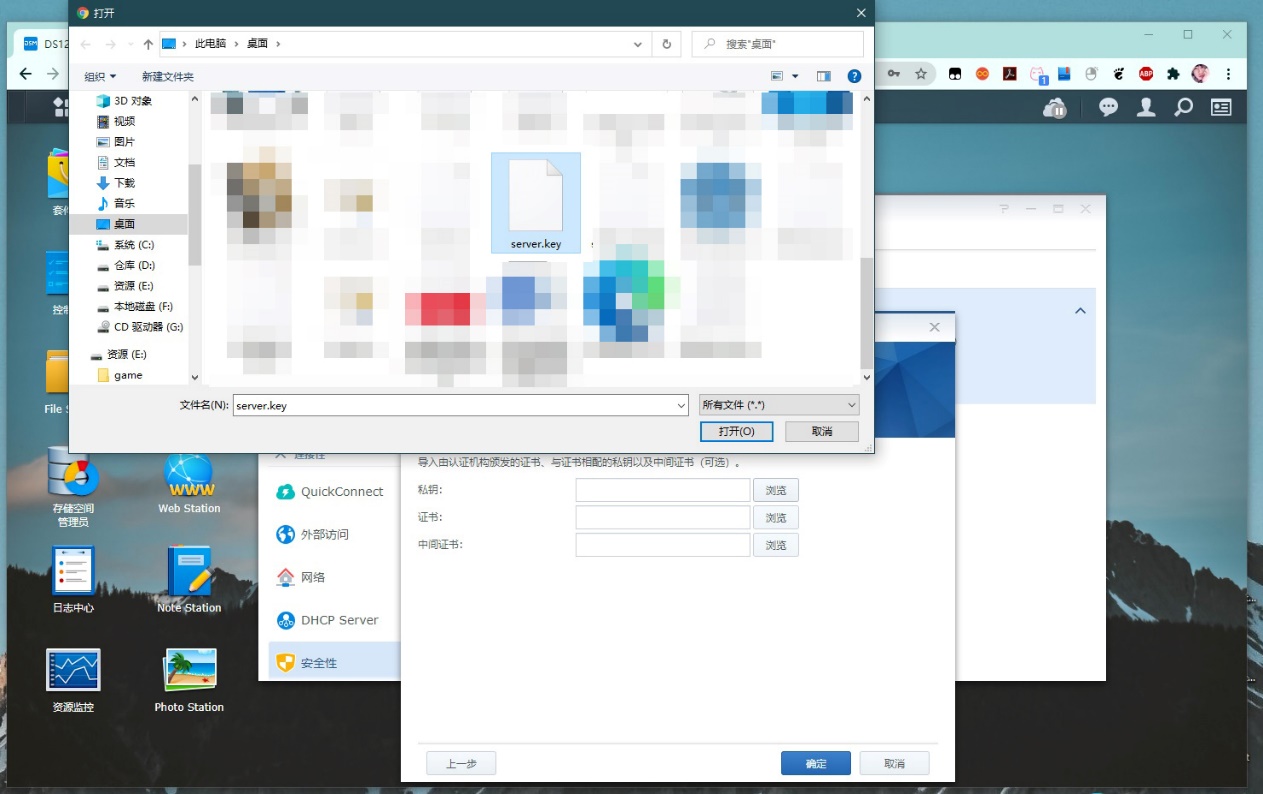 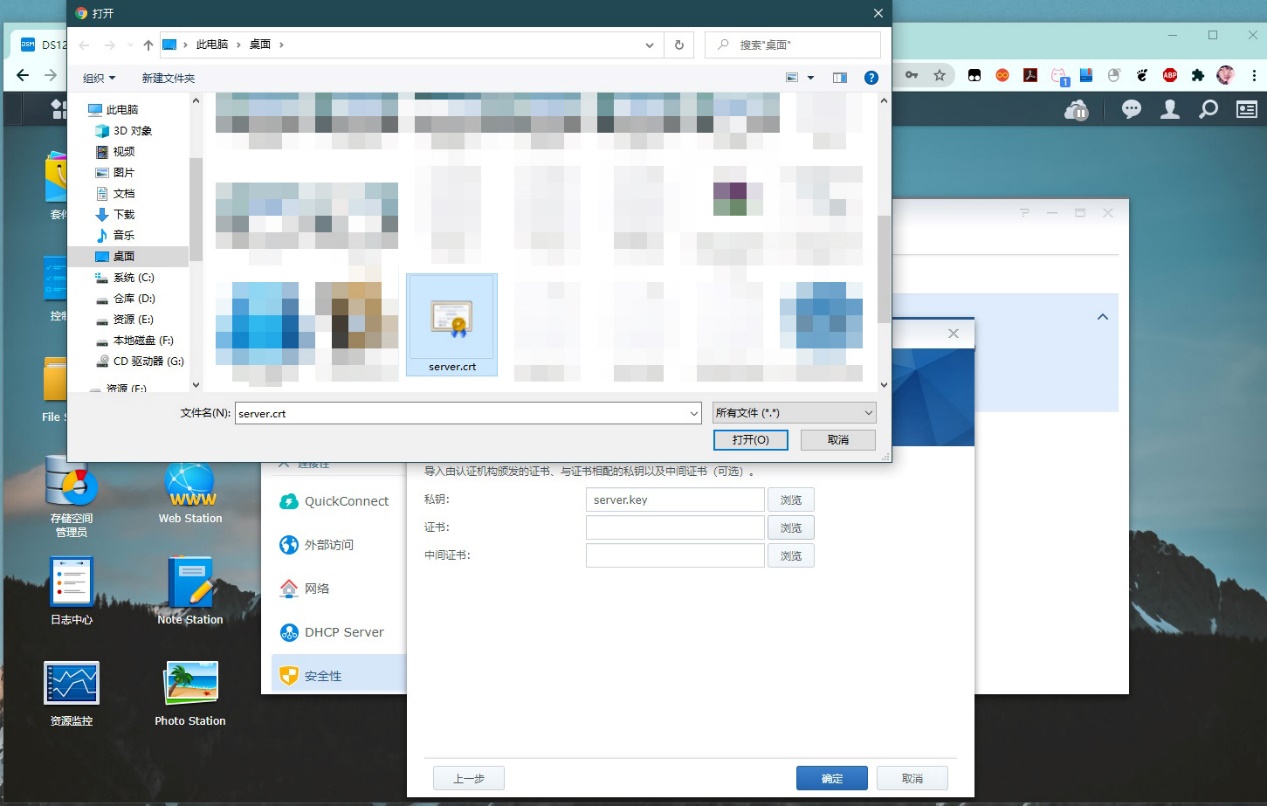 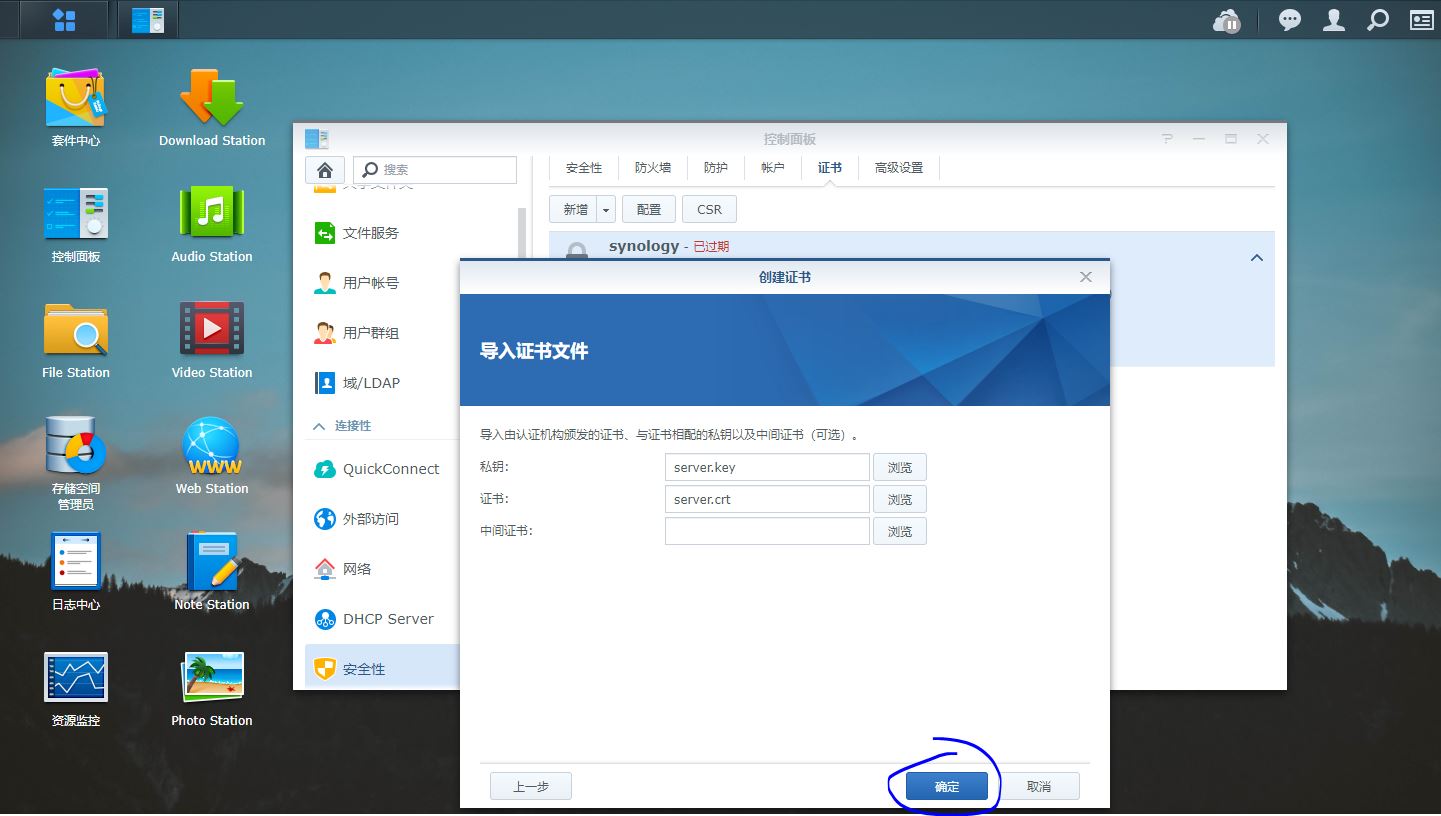 